Geography Learning Grid: Living WorldGeography Learning Grid: Living World6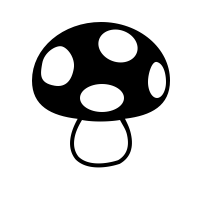 InterdependenceValue of TRFDesertification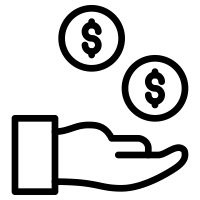 Producer5Mineral extraction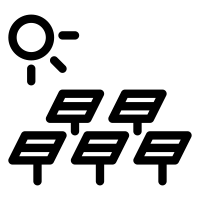 Global ecosystemsHigh pressure Selective logging and replanting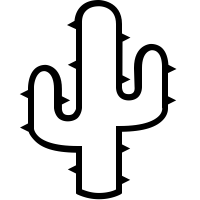 4Conservation and education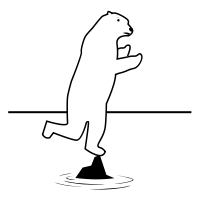 250mm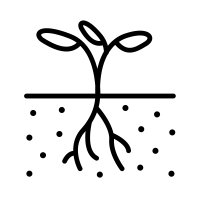 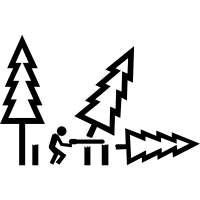 Ecotourism 3TharOver 50 degrees Celsius. 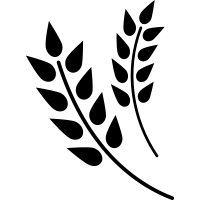 45% by 20308 million km squaredEnergy development2Low pressure 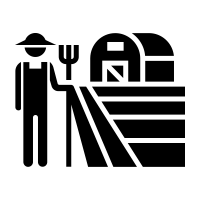 TAW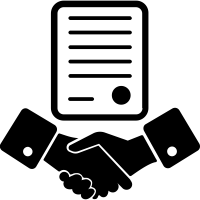 Food webDebt reduction1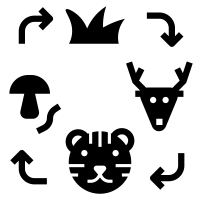 Population growth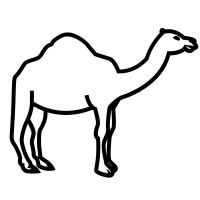 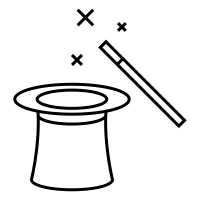 Consumer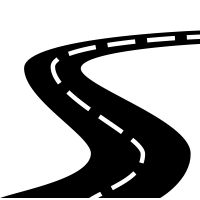 1234566InterdependenceValue of TRFDesertificationProducer5Mineral extractionGlobal ecosystemsHigh pressure Selective logging and replanting4Conservation and education250mmEcotourism 3TharOver 50 degrees Celsius. 45% by 20308 million km squaredEnergy development2Low pressure TAWFood webDebt reduction1Population growthConsumer123456